Uczelniana Poczta StudenckaWpisz w przeglądarkę internetową  https://www.office.com/?omkt=pl-pl  a następnie  wybierz zakładkę zaloguj się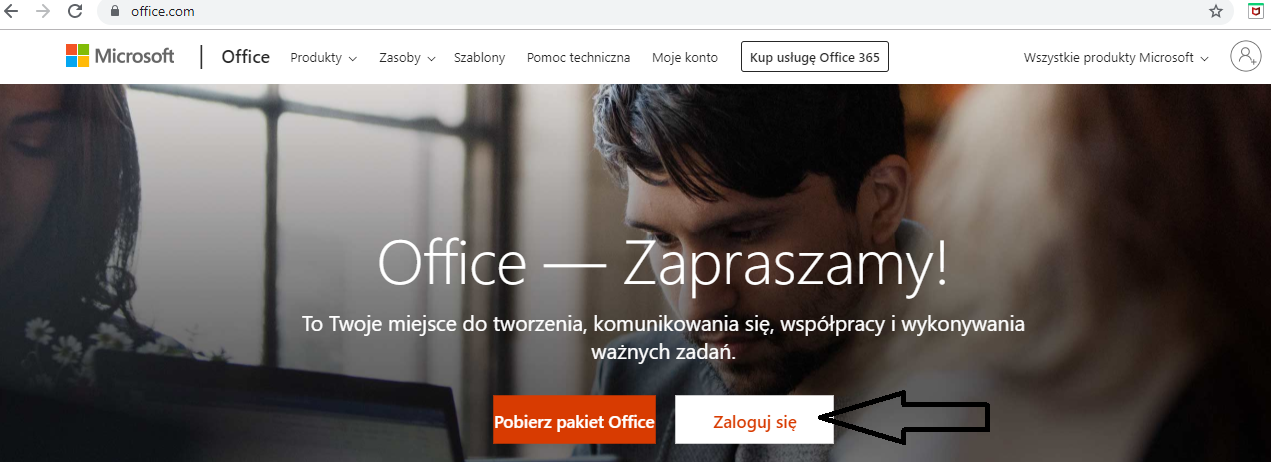 wpisz swój Login: Imię.nazwisko@student.handlowa.euPamiętaj nie używaj polskich znaków!!!!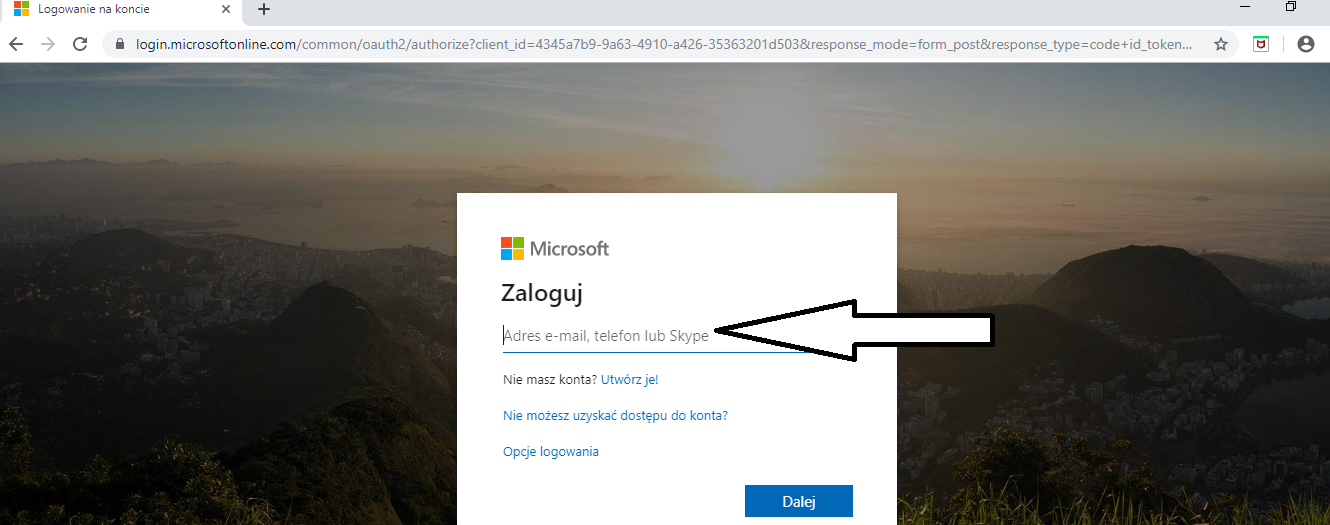 a następnie Hasło wygenerowane zostanie wysyłane na pocztę prywatną przez pracownika działu IT.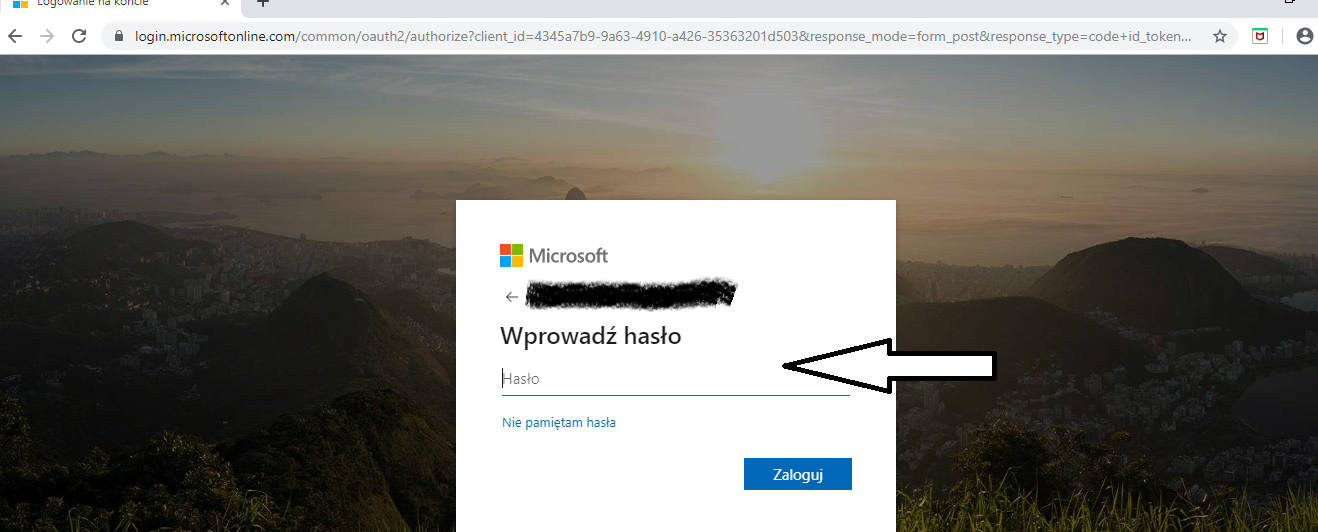 Po pierwszym zalogowaniu zalecamy zmianę hasła!